2014-09-18azenpenzem.huhttp://www.azenpenzem.hu/cikkek/ujabb-bank-hajt-ra-a-gazdagokra/2063/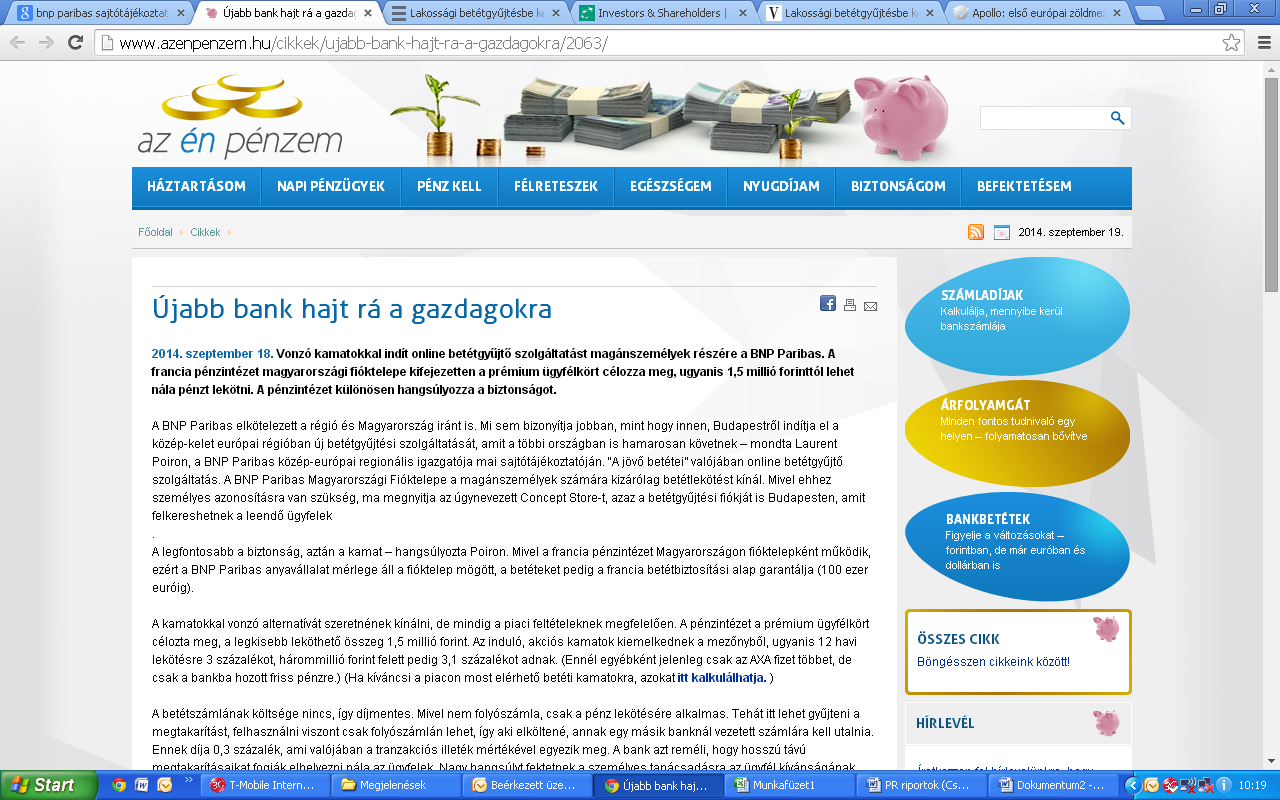 